Rescue Treatment of Postoperative Nausea and Vomiting: A Systematic Review of Current Clinical EvidenceAppendix 1: Search strategyPubMed((“PONV”) OR (“Postoperative nausea and vomiting”)) AND ((“rescue”[Title]) OR (“treatment”[Title]) OR (“rescue antiemetic”[Title]) OR (“established”[Title]) OR (“breakthrough”[Title])) NOT (“chemotherapy” [Title])Cinahl((“PONV”) OR (“Postoperative nausea and vomiting”)) AND ((TI “rescue”) OR (TI “treatment”) OR (TI “rescue antiemetic”) OR (TI “established”) OR (TI “breakthrough”)) NOT (TI “chemotherapy”)Embase((“PONV”) OR (“Postoperative nausea and vomiting”)) AND ((“rescue”:TI) OR (“treatment”:TI) OR (“rescue antiemetic”:TI) OR (“established”:TI) OR (“breakthrough”:TI)) NOT (“chemotherapy”:TI)Web of Science:#1. ALL FIELDS: ('PONV') OR ALL FIELDS: ('Postoperative nausea and vomiting')#2. TITLE: ('Rescue') OR TITLE: ('treatment') OR TITLE: ('rescue antiemetic') OR TITLE: ('established') OR TITLE: ('breakthrough')#3. 1 AND 2Appendix 2: Level of evidence grading, adapted from ASA Task Force on Acute Pain Management and the Fourth Consensus Guidelines on Management of Postoperative Nausea and Vomiting 12,13Category A: Supportive Literature.  Randomized controlled trials report statistically significant (p < 0.01) differences between clinical interventions for a specified clinical outcome.Level 1:  The literature contains multiple randomized controlled trials, and aggregated findings are supported by meta-analysis.Level 2:  The literature contains multiple randomized controlled trials, but the number of studies is insufficient to conduct a viable meta-analysis for the purpose of these Guidelines.Level 3:  The literature contains a single randomized controlled trial.Category B: Suggestive Literature.  Information from observational studies permits inference of beneficial or harmful relationships among clinical interventions and clinical outcomes.Level 1: The literature contains observational comparisons (e.g., cohort, case-control research designs) of clinical interventions or conditions and indicates statistically significant differences between clinical interventions for a specified clinical outcome.Level 2: The literature contains non-comparative observational studies with associative (e.g., relative risk, correlation) or descriptive statistics.Level 3: The literature contains case reports.Category C: Equivocal Literature.  The literature cannot determine whether there are beneficial or harmful relationships among clinical interventions and clinical outcomes.Level 1:  Meta-analysis did not find significant differences (p > 0.01) among groups or conditions.Level 2:  The number of studies is insufficient to conduct meta-analysis, and (1) randomized controlled trials have not found significant differences among groups or conditions or (2) randomized controlled trials report inconsistent findings.Level 3:  Observational studies report inconsistent findings or do not permit inference of beneficial or harmful relationships.Category D:  Insufficient Evidence from Literature.  The lack of scientific evidence in the literature is described by the following terms.Inadequate:  The available literature cannot be used to assess relationships among clinical interventions and clinical outcomes.  The literature either does not meet the criteria for content as defined in the “Focus” of the Guidelines or does not permit a clear interpretation of findings due to methodological concerns (e.g., confounding in study design or implementation).Silent:  No identified studies address the specified relationships among interventions and outcomes.Supplementary Figure 1: Search flowchart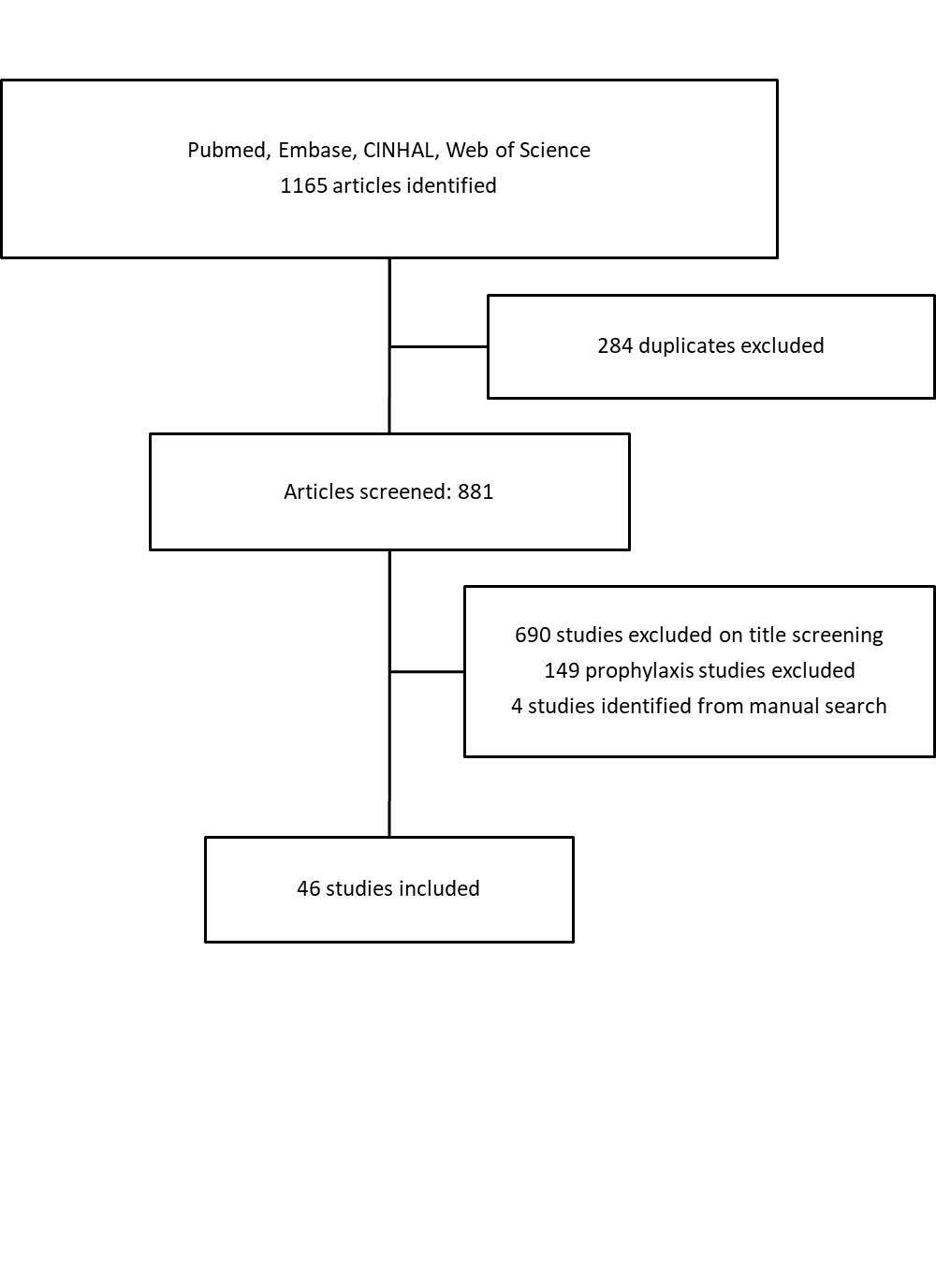 Supplementary Figure 2: Risk of bias summary of the included studies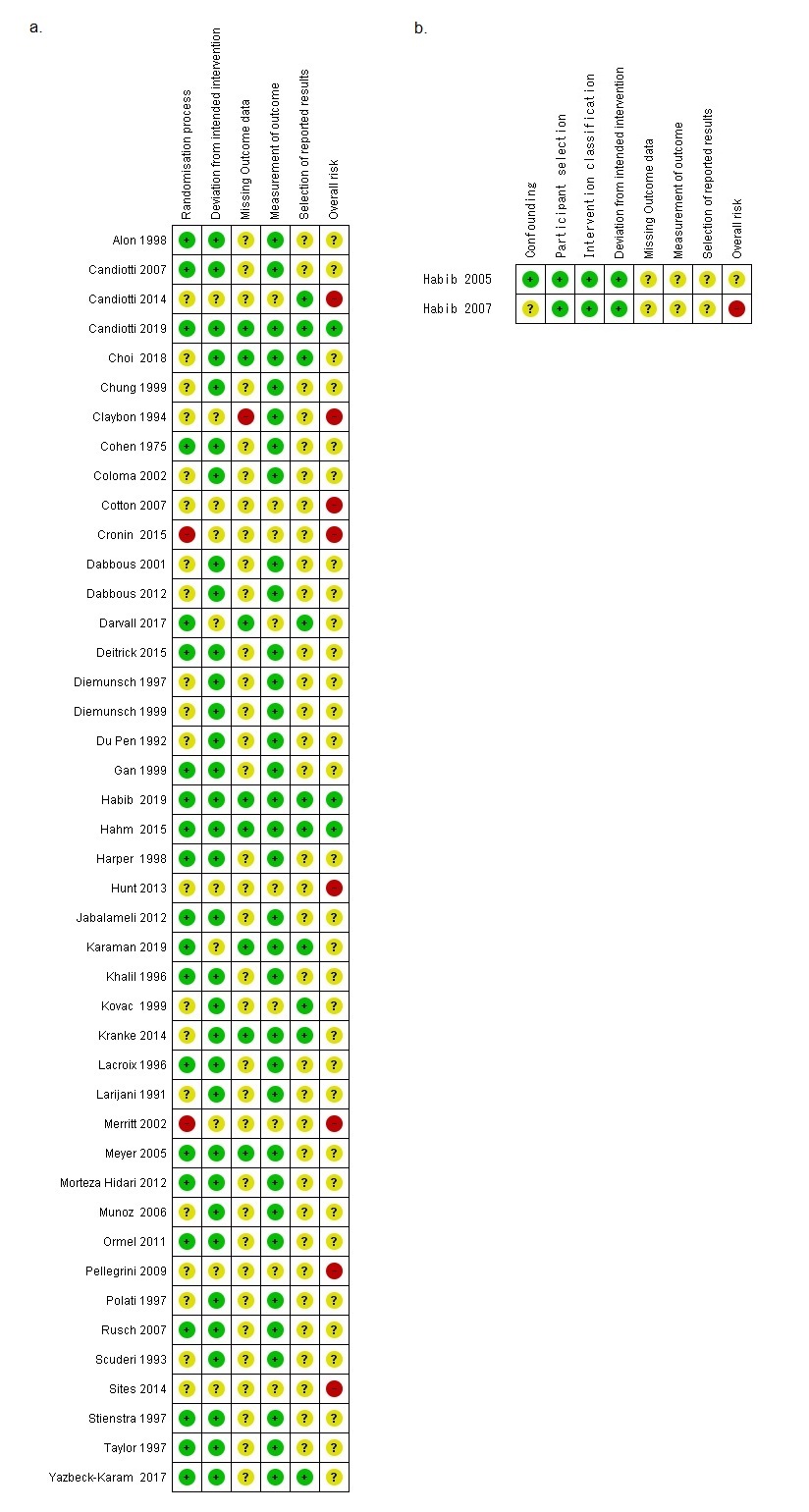 Supplementary table 1: characteristics of the included studies*: retrospective studies, AE: adverse events, CR: complete response, GA: general anesthesia, IA: inhalational anesthesia, LOS: length of stay, PACU: post-anesthesia care unit, PONV: postoperative nausea vomitingSupplementary table 2: Risk of bias gradingsSupplementary table 3: Factors associated with failed PONV prophylaxisSurgical procedurePONV prophylaxisNO. patients enrolledNo. patients received interventionControlInterventionOutcomeAlon 1998 23Surgery under GA (including N2O)None1,513 patients314 patientsPlaceboTropisetron 0.5, 2, or 5 mg Further episodes of PONV, additional rescue antiemeticBarton 1975 29Surgery under thiopental/ cyclopropane and N2ONoneNo separate figure reported62 patientsPlaceboHaloperidol 1mgVomiting episodes, nausea severityCandiotti 2007 43Elective surgery under IA with N2OOndansetron 4mg250 female patients88 patientsOndansetron 4mgGranisetron 0.1 or 1mgCR, additional rescue antiemetic, N&V scoreCandiotti 2014 44Laparoscopic abdominal or gynecological surgery Ondansetron4mg220 female patients with Apfel score of at least 298 patientsOndansetron 4mg Palonosetron 0.075 mgCR, additional rescue antiemetic, adverse reactionCandiotti 2019 46Elective surgeries under IANo prophylaxis1,988 patients560 patientsPlacebo5mg or 10mg amisulprideCR, additional rescue antiemetic, N&V score, AEChoi  2018 19Elective laparoscopic surgery under IANone610 patients210 patientsOndansetron 4mgRamosetron 0.3mgCR, PONV incidence, additional rescue antiemetic requirementChung 1999 17Surgery under regional or GANone4511 patients1366 patientsOndansetron 8mgOndansetron 16mg or metoclopramide 10mgCR, AEClaybon 1994 14Surgery under GA (including N2O)None2,812 patients866 patientsPlaceboOndansetron 1, 4, 8mgFurther episodes of PONVColoma 2002 56Laparoscopic surgery with IA with N2OMetaclopramide 10mg or droperidol 0.625mg268 patients90 patientsOndansetron 4mgPC6 acustimulation or ondansetron plus acustimulationN&V episodes, additional rescue antiemetic, quality of recovery scoreCotton 2007 38Laparoscopic gynecological surgery under IA with N2ONone100 female patients (28 excluded for protocol violation)72 patientsOndansetron 4-8mgIsopropylalcohol 70%Time to 50% reduction of PONV severity, additional antiemetic requirementCronin  2015 51Ambulatory laparoscopic proceduresScopolamine, ondansetron or dexamethasone250 female patients102 patientsBreathing exerciseBreathing exercise plus isopropylalcoholNausea score, additional antiemetic requirementDabbous 2001 26Laparoscopic surgeriesNoneNo separate figure reported173 patientsOndansetron 4 mgDroperidol 1.25 mg or metoclopramide 10 mgPONV score, additional rescue antiemetic, adverse eventDabbous 2012 81Elective surgery under IA plus N2ONoneNo separate figure reported44 patients with 1-2 Apfel risk factorsMetoclopramide 10mgNaloxone  0.5mcg/kgCR, Partial response (significantly improved nausea severity)Darvall 2017 53Laparoscopic or breast surgery0-2  antiemetics including dexamethasone and droperidol94 female patients25 patientsOndansetron 4mgSugar free peppermint chewing gumFull resolution, time to full resolution, further antiemetic treatmentDeitrick 2015 34Ambulatory surgery patientsNone or ondansetron and/or dexamethasone352 female and 271 male patients120 patients, mostly femalePromethazine 12.5mgPromethazine 6.25mgAdditional rescue antiemetic, nausea severity, sedationDiemunsch 1997 30Surgery under IANone2032 patients746 patientsOndansetron 4mgMetoclopramide 10mg Further episodes of PONV, additional rescue antiemetic, patient satisfaction, adverse reactionsDiemunsch 1999 35Gynecological surgeryNoneNo separate figure reported36 patientsVofopitant 25mgPlaceboVomiting episodes, nausea severityDu Pen 1992 18Surgery under IA and N2ONoneNo separate figure reported500 patientsPlaceboOndansetron 1, 4, 8mgCRGan 1999 36Ambulatory surgery with IA and N2ONone200 patients69 patientsPlaceboPropofol 20 or 40mg  with 5 minute lockoutCR, additional rescue antiemetic, PACU discharge time, Patient satisfactionHabib  2019 8Elective surgeries under IA1-3 antiemetics including ondansetron, granisetron, dexamethasone and scopolamine2,295 patients702 patientsPlacebo5mg or 10mg amisulprideCR, additional rescue antiemetic, N&V score Habib* 2005 47Day surgery under GAOndansetron, droperidol or nothingNo separate figure reported431 patients, mostly femaleOndansetron 4mgDroperidol 0.625-1.25mg, metoclopramide 10mg, promethazine 6.5-25mg, and dimenhydrinate 25-50mgCRHabib* 2007 48Surgery under IA and N2OOndansetronNo separate figure reported4391 patientsOndansetronPromethazineCR, PONV score, PACU discharge timeHahm  2015 24Elective laparoscopic surgery under IA with N2ONoneNo separate figure reported152 patients with history of PONV,  motion sickness or expected intraoperative opioid usePlaceboPalonosetron 0.075mgC, incidence of nausea and vomiting, additional rescue antiemetic requirementHarper  1998 37Gynecological laparoscopic procedures under IA and N2ONone77 patients48 patientsPlaceboPropofol 3mg, 9mg or 27mgNausea score, additional antiemetic requirement, further vomiting episodesHeidari 2011 58Cholecystectomy under IA and N2ONoneNo separate figure reported132  patientsMetoclopramide, up to 10mgMidazolam up to 2mg, or bothNausea and vomiting incidencesHunt 2013 40Elective surgery under GANone1,151 patients301 patientsSalineAromatherapy with ginger, alcohol, blended essential oil PONV score, additional rescue antiemeticJabalameli 2012 57Elective cesarean delivery under spinal anesthesiaNoneNo separate figure reported132 patientsMidazolam 30 μg/kgOndansetron 8 mg or ondansetron plus midazolamPONV score, additional rescue antiemeticKaraman 2019 41Elective surgery under GANone5,205 patients184 patientsPlaceboGinger, lavender or rose aromatherapyPONV score, additional rescue antiemetic requirementKhalil 1996 16Surgery under IA and N2ONone2,720 children between ages of 2 and 12375 children PlaceboOndansetron 0.1mg/kg up to 4mgCR, additional antiemetic requirement, further vomiting episodes, PACU LOS, AEKovac 199721 Elective ambulatory surgery IA and N2O None1557 patients620 patientsPlaceboDolasetron 12.5 mg to 100mgCR, AEKovac  1999 3Ambulatory surgery under IA with N2OOndansetron 4mg2,199 patients428 patientsPlaceboOndansetron 4mgCR, nausea severity, additional rescue antiemeticKranke 2014 49Elective surgery under GAOndansetron 4mg527 patients with Apfel score of at least 3130 patients Ondansetron 4mg Vestipitant 4, 6, 12, 18, 24, or 36 mg CR, additional rescue antiemetic, treatment failureLacroix 1996 28Surgery under IANone859 patients78 patientsPropofol 10mg, Droperidol 1.25 mg or metoclopramide 10 mgFurther episodes of PONV, additional rescue antiemetic,  AELarijani 1991 42Surgery under thiopental and N2O anesthesiaScopolamine 0.4mg229 patients36 patientsPlaceboOndansetron 8mgCR, vomiting episodesMerritt 2002 39Surgery under GANone111 patients39 patientsStandard antiemeticIsopropylalcohol 70%Treatment failure, Nausea scoreMeyer 2005 22Ambulatory surgery under IA25% of patients received PONV prophylaxis559 patients92 patientsOndansetron 4mgDolasetron 12.5mgAdditional antiemetic requirement, further vomiting episodes, unplanned admission, PACU LOSMunoz  2006 27All surgical patientsnoneNo separate figure reported120 patientsOndansetron 2mgDexamethasone 8mg or droperidol 1.25mgCROrmel 2011 55Gynecological day surgeryDexamethasone 8mg, Ondansetron 4mg, Droperidol 0.625mg or placebo343 patients80 patientsOndansetron 4mg, Droperidol 0.625mg Dexamethasone 8mg, Ondansetron 4mg, Droperidol 0.625mg PONV score, additional rescue antiemeticPellegrini 2009 50Elective surgery under IAOndansetron 4mg96 patients (11 withdrew from the study)85 patients with 2 Apfel risk factorsPromethazine 12.5 or 25mgIsopropylalcohol 70%Time to 50% reduction of PONV severityPolati 1997 31Gynecological laparoscopy under IA with N2ONone378 female patients175 patientsPlaceboMetoclopramide 10mg or ondansetron 4mgFurther episodes of PONVRusch 2007 54Elective surgery under GA0-2  antiemetics including dexamethasone and ondansetron1,800 patients242 patientsDolasetron 12.5mgHaloperidol 0.75mg, Dolasetron with dexamethasone 8mg, Haloperidol with 8mg dexamethasoneFurther episodes of vomiting, AEScuderi 1993 15Surgery under IA and N2ONone1,346 patients500 patientsPlaceboOndansetron 1mg, 4mg, 8mgCR, vomiting episodesSites 2014 52Ambulatory surgery under GAOndansetron, metoclopramide and/or dexamethasone196 patients42 patientsControlled breathingPeppermint aromatherapyNausea score, additional antiemetic requirementsStienstra 1997 25Gynecological surgery under IA and N2ONoneNo separate figure reported74 female patientsOndansetron 8mgDroperidol 1 mg or alizapride 100 mg Further episodes of PONV, additional rescue antiemetics, PONV scoreTaylor 1997 20Surgery under IA and N2ONoneNo separate figure reported519 patientsPlaceboGranisetron 0.1mg, 1mg or 3mgFurther episodes of PONV, additional rescue antiemeticYazbeck-Karam  2017 45Elective surgery under GA0-2  antiemetics including dexamethasone and ondansetron450 patients112 patients, mostly femaleondansetron 4mg haloperidol 1mg PONV free period, QTc changeAlon 1999DomainRisk of biasJustificationRandomization processLowStudy substances are block randomized and provided as coded and identical appearing vialsDeviation from intended interventionLowPatient and clincian blindedMissing Outcome dataSome concernsCONSORT diagram/ missing data report not availableMeasurement of outcomeLowInvestigator blindedSelection of reported resultsSome concernsTrial not registeredOverallSome concernsBarton 1975DomainRisk of biasJustificationRandomization processLowStudy substances are provided as coded identical containersDeviation from intended interventionLowPatient blindedMissing Outcome dataSome concernsCONSORT diagram/ missing data report not availableMeasurement of outcomeLowInvestigator blindedSelection of reported resultsSome concernsTrial not registeredOverallSome concernsCandiotti 2019DomainRisk of biasJustificationRandomization processLowStudy substances are block randomized, provided as coded and identical appearing vialsDeviation from intended interventionLowPatients and clinicians blinded, deviations are evenly distributed across all interventionsMissing Outcome dataLowLess than 5% participant attritionMeasurement of outcomeLowBlinded investigatorSelection of reported resultsLowNCT02449291OverallLowCandiotti 2014DomainRisk of biasJustificationRandomization processSome concernsAllocation concealment not reportedDeviation from intended interventionSome concernsClinician nor patient blindedMissing Outcome dataSome concernsOpen label study, one patient was removed by sponsor decisionMeasurement of outcomeSome concernsInvestigator not blindedSelection of reported resultsLowNCT00967499OverallHighCandiotti 2007DomainRisk of biasJustificationRandomization processLowStudy substances are randomized and provided as coded and identical appearing vialsDeviation from intended interventionLowPatient and clincian blindedMissing Outcome dataSome concernsConsort diagram not availableMeasurement of outcomeLowInvestigator blindedSelection of reported resultsSome concernsTrial not registeredOverallSome concernsChoi 2018DomainRisk of biasJustificationRandomization processSone concernsRandomization and allocation concealment procedures not reported, cohorts characteristics are balanced Deviation from intended interventionLowPatient and clincian blindedMissing Outcome dataLow4 out of 210 patients excludedMeasurement of outcomeLowInvestigator blindedSelection of reported resultsLowNCT03017222OverallSome concernsChung 1999DomainRisk of biasJustificationRandomization processSome concernsAllocation concealment not reportedDeviation from intended interventionLowPatient blindedMissing Outcome dataSome concernsCONSORT diagram/ missing data report not availableMeasurement of outcomeLowInvestigator blindedSelection of reported resultsSome concernsTrial not registeredOverallSome concernsClaybon 1994DomainRisk of biasJustificationRandomization processSome concernsRandomization and allocation concealment procedures not reported, cohorts characteristics are balanced Deviation from intended interventionSome concernsPatient blinded, clinician blinding not clear, significnat proportion of protocol deviationMissing Outcome dataHigh156 out of 1022 patients did not follow protocolMeasurement of outcomeLowInvestigator blindedSelection of reported resultsSome concernsTrial not registeredOverallHighColoma 2002DomainRisk of biasJustificationRandomization processSome concernAllocation concealment not reportedDeviation from intended interventionLowPatient and clinician blindedMissing Outcome dataSome concern7 out of 90 patients who developed PONV had data missingMeasurement of outcomeLowInvestigator blindedSelection of reported resultsSome concernsTrial not registeredOverallSome concernsCotton 2007DomainRisk of biasJustificationRandomization processSome concernsRandomization and allocation concealment procedures not reported, cohorts characteristics are balanced Deviation from intended interventionSome concerns28 out of the initial 100 patients were excluded due to protocol deviationMissing Outcome dataSome concerns28 out of the initial 100 patients were excluded due to protocol deviationMeasurement of outcomeSome concernsInvestigator blinding not specifiedSelection of reported resultsSome concernsTrial not registeredOverallHighCronin 2015DomainRisk of biasJustificationRandomization processHighAllocation was determined by month of surgery, significantly more smokers in the IPA cohortDeviation from intended interventionSome concernsPatient not blinded, no protocol deviationMissing Outcome dataSome concerns19 out of 102 patients excludedMeasurement of outcomeSome concernsInvestigator not blindedSelection of reported resultsSome concernsTrial not registeredOverallHighDabbous 2012DomainRisk of biasJustificationRandomization processSome concernsRandomization and allocation concealment procedures not reported, cohorts characteristics are balanced Deviation from intended interventionLowPatient blindedMissing Outcome dataSome concernsCONSORT diagram/ missing data report not availableMeasurement of outcomeLowInvestigator blindedSelection of reported resultsSome concernsTrial not registeredOverallSome concernsDabbous 2001DomainRisk of biasJustificationRandomization processSome concernAllocation concealment not reportedDeviation from intended interventionLowPatient and clinician blindedMissing Outcome dataSome concernsCONSORT diagram/ missing data report not availableMeasurement of outcomeLowInvestigator blindedSelection of reported resultsSome concernsTrial not registeredOverallSome concernsDarvall 2017DomainRisk of biasJustificationRandomization processLowComputer randomization and sealed envelope allocation concealmentDeviation from intended interventionSome concernsPatient and clinician blinding not clear, no protocol deviationMissing Outcome dataLowNo treated patient was lost to follow upMeasurement of outcomeSome concernsInvestigator blinding not specifiedSelection of reported resultsLowACTRN12615001327572OverallSome concernsDeitrick 2015DomainRisk of biasJustificationRandomization processLowStudy substances are block randomized and provided as coded and identical appearing syringesDeviation from intended interventionLowPatient and clinician blindedMissing Outcome dataSome concernsCONSORT diagram/ missing data report not availableMeasurement of outcomeLowInvestigator blindedSelection of reported resultsSome concernsTrial not registeredOverallSome concernsDiemunsch 1999DomainRisk of biasJustificationRandomization processSome concernsRandomization and allocation concealment procedures not reported, cohorts characteristics are balancedDeviation from intended interventionLowPatient blindedMissing Outcome dataSome concernsCONSORT diagram/ missing data report not availableMeasurement of outcomeLowInvestigator blindedSelection of reported resultsSome concernsInvestigator blindedOverallSome concernsDiemunch 1997DomainRisk of biasJustificationRandomization processSome concernAllocation concealment not reportedDeviation from intended interventionLowPatient blinded, clinician blinding not clear, no protocol deviationMissing Outcome dataSome concernsCONSORT diagram/ missing data report not availableMeasurement of outcomeLowInvestigator blindedSelection of reported resultsSome concernsTrial not registeredOverallSome concernsDu Pen 1992DomainRisk of biasJustificationRandomization processSome concernsRandomization and allocation concealment procedures not reported, cohorts characteristics are balanced Deviation from intended interventionLowPatient blindedMissing Outcome dataSome concernsCONSORT diagram/ missing data report not availableMeasurement of outcomeLowInvestigator blindedSelection of reported resultsSome concernsTrial not registeredOverallSome concernsGan 1999DomainRisk of biasJustificationRandomization processLowStudy substances are provided as coded and identical appearing syringesDeviation from intended interventionLowPatient and clincian blindedMissing Outcome dataSome concernsCONSORT diagram/ missing data report not availableMeasurement of outcomeLowInvestigator blindedSelection of reported resultsSome concernsTrial not registeredOverallSome concernsHabib 2019DomainRisk of biasJustificationRandomization processLowStudy substances are block randomized, provided as coded and identical appearing vialsDeviation from intended interventionLowPatients and clinicians blinded, deviations are evenly distributed across all interventionsMissing Outcome dataLowLess than 5% participant attritionMeasurement of outcomeLowBlinded investigatorSelection of reported resultsLowNCT02646566OverallLowHabib 2007DomainRisk of biasJustificationConfoundingSome concernsPromethazine cohort had more female patientsParticipant selectionLowPatients with PONV after prophylaxis were includedIntervention classificationLowIntervention classified according to rescue antiemetic givenDeviation from intended interventionsLowIntervention classified according to rescue antiemetic givenMissing Outcome dataSome concernsCONSORT diagram/ missing data report not availableMeasurement of outcomesSome concernsBlinding of investigators to the rescue antiemetic choice not specifiedSelection of reported resultsSome concernsProtocol is not registeredOverallHighHabib 2005DomainRisk of biasJustificationConfoundingLowBaseline and surgical risk factor for PONV is comparable, patients stratified according to the prophylaxis receivedParticipant selectionLowPatients with PONV after prophylaxis were includedIntervention classificationLowIntervention classified according to rescue antiemetic givenDeviation from intended interventionsLowIntervention classified according to rescue antiemetic givenMissing Outcome dataSome concernsCONSORT diagram/ missing data report not availableMeasurement of outcomesSome concernsBlinding of investigators to the rescue antiemetic choice not specifiedSelection of reported resultsSome concernsPost hoc analysis, protocol not registeredOverallSome concernsHahm 2015DomainRisk of biasJustificationRandomization processLowStudy substances are provided as coded identical containersDeviation from intended interventionLowPatient and clincian blindedMissing Outcome dataLow6 out of 152 randomized patients were excludedMeasurement of outcomeLowInvestigator blindedSelection of reported resultsLowNCT01568268OverallLowHarper 1998DomainRisk of biasJustificationRandomization processLowStudy substances are provided as coded identical containersDeviation from intended interventionLowPatient blindedMissing Outcome dataSome concernsCONSORT diagram/ missing data report not availableMeasurement of outcomeLowInvestigator blindedSelection of reported resultsSome concernsTrial not registeredOverallSome concernsHunt 2013DomainRisk of biasJustificationRandomization processSome concernsRandomization and allocation concealment process not describedDeviation from intended interventionSome concernsPatient and clinician not blinded, 2 protocol deviation due to aromatherapy degredationMissing Outcome dataSome concernsNo consort diagramMeasurement of outcomeSome concernsInvestigator blinding not specifiedSelection of reported resultsSome concernsTrial not registeredOverallHighJabalameli 2012DomainRisk of biasJustificationRandomization processLowStudy substances are block randomized, coded and provided as identical appearing vialsDeviation from intended interventionLowPatient and clincian blindedMissing Outcome dataSome concernsNo consort diagramMeasurement of outcomeLowInvestigator blindedSelection of reported resultsSome concernsTrial not registeredOverallSome concernsKaraman 2020DomainRisk of biasRandomization processLowAllocation made after patient develops PONV, randomization using tableDeviation from intended interventionSome concernsPatient not blinded, no protocol deviationMissing Outcome dataLowAll randomized patients were analysedMeasurement of outcomeLowInvestigator blindedSelection of reported resultsLowNCT02732379OverallSome concernsKhalil 1996DomainRisk of biasJustificationRandomization processLowStudy substances are provided as coded identical containersDeviation from intended interventionLowPatient blinded, 12 protocol violation out of 375 participantsMissing Outcome dataSome concernsCONSORT diagram/ missing data report not availableMeasurement of outcomeLowInvestigator blindedSelection of reported resultsSome concernsTrial not registeredOverallSome concernsKovac 1997DomainRisk of biasJustificationRandomization processLowStudy substances are provided as coded identical containersDeviation from intended interventionLowPatient and clinician blindedMissing Outcome dataSome concernsNo CONSORT dataMeasurement of outcomeLowInvestigator blindedSelection of reported resultsSomeTrial not registeredOverallSome ConcernsKovac 1999DomainRisk of biasJustificationRandomization processSome concernsAllocation concealment not reportedDeviation from intended interventionLowPatient and clinician blindedMissing Outcome dataSome concernsNo CONSORT dataMeasurement of outcomeSome concernsInvestigator blinding not specifiedSelection of reported resultsLowGlaxo Wellcome Protocol S3AA4001OverallSome ConcernsKranke 2014DomainRisk of biasJustificationRandomization processSome concernsRandomization and allocation concealment process not describedDeviation from intended interventionLowPatient and clinician blinded, no protocol deviationMissing Outcome dataLowNo treated patient was lost to follow upMeasurement of outcomeLowInvestigator blindedSelection of reported resultsLowNCT01507194OverallSome concernsLacroix 1996DomainRisk of biasJustificationRandomization processLowStudy substances are block randomized and provided as coded and identical appearing syringesDeviation from intended interventionLowPatient and clincian blindedMissing Outcome dataSome concernsCONSORT diagram/ missing data report not availableMeasurement of outcomeLowInvestigator blindedSelection of reported resultsSome concernsTrial not registeredOverallSome concernsLairjani 1991DomainRisk of biasJustificationRandomization processSome concernsAllocation concealment not reportedDeviation from intended interventionLowPatient blindedDeviation from intended interventionSome concernsCONSORT diagram/ missing data report not availableMeasurement of outcomeLowInvestigator blindedSelection of reported resultsSome concernsTrial not registeredOverallSome concernsMerritt 2002DomainRisk of biasJustificationRandomization processHighAllocation was determined by date of surgery, control group had significantly more femalesDeviation from intended interventionsSome concernsPatient and clinician blinding not clear, no protocol deviation reportedMissing Outcome dataSome concernsCONSORT diagram/ missing data report not availableMeasurement of outcomesSome concernsInvestigator blinding not specifiedSelection of reported resultsSome concernsTrial not registeredOverallHighMeyer 2005DomainRisk of biasJustificationRandomization processLowStudy substances are block randomized and provided as coded and identical appearing syringesDeviation from intended interventionLowPatient and clinician blindedMissing Outcome dataLowNo patients excludedMeasurement of outcomeLowInvestigator blindedSelection of reported resultsSome concernsTrial registered in a closed registryOverallSome concernsMorteza Hidari 2012DomainRisk of biasJustificationRandomization processLowStudy substances are block randomized and provided as coded and identical appearing syringesDeviation from intended interventionLowPatient blindedMissing Outcome dataSome concernsCONSORT diagram/ missing data report not availableMeasurement of outcomeLowInvestigator blindedSelection of reported resultsSome concernsTrial not registeredOverallSome concernsMunoz 2006DomainRisk of biasRandomization processSome concernsRandomization and allocation concealment procedures not reported, cohorts characteristics are balanced Deviation from intended interventionLowPatient blindedMissing Outcome dataSome concernsCONSORT diagram/ missing data report not availableMeasurement of outcomeLowInvestigator blindedSelection of reported resultsSome concernsTrial not registeredOverallSome concernsOrmel 2011DomainRisk of biasJustificationRandomization processLowStudy substances are block randomized, provided as coded and identical appearing vialsDeviation from intended interventionLowPatient and clincian blindedMissing Outcome dataSome concerns22 of the original 337 patients excludedMeasurement of outcomeLowInvestigator blindedSelection of reported resultsSome concernsTrial not registeredOverallSome concernsPelligrini 2009DomainRisk of biasJustificationRandomization processSome concernsRandomization and allocation concealment procedures not reported, cohorts characteristics are balanced Deviation from intended interventionSome concernsPatient not blinded, no protocol deviationMissing Outcome dataSome concernsCONSORT diagram/ missing data report not availableMeasurement of outcomeSome concernsInvestigator blinding not specifiedSelection of reported resultsSome concernsTrial not registeredOverallHighPolati 1997DomainRisk of biasJustificationRandomization processSome concernAllocation concealment not reportedDeviation from intended interventionLowPatient blinded, clinician blinding not clearMissing Outcome dataSome concerns22 patients excluded, further 18 patients with PONV was excludedMeasurement of outcomeLowInvestigator blindedSelection of reported resultsSome concernsTrial not registeredOverallSome concernsRusch 2007DomainRisk of biasJustificationRandomization processLowStudy substances are block randomized and provided as identical appearing vialsDeviation from intended interventionLowPatient and clincian blindedMissing Outcome dataSome concernsNo consort dataMeasurement of outcomeLowInvestigator blindedSelection of reported resultsSome concernsTrial not registeredOverallSome concernsScuderi 1993DomainRisk of biasJustificationRandomization processSome concernsAllocation concealment procedures not reported, cohorts characteristics are balanced Deviation from intended interventionLowPatient blindedMissing Outcome dataSome concernsCONSORT diagram/ missing data report not availableMeasurement of outcomeLowInvestigator blindedSelection of reported resultsSome concernsTrial not registeredOverallSome concernsSites 2014DomainRisk of biasJustificationRandomization processSome concernsAllocation concealment procedures not reportedDeviation from intended interventionSome concernsProtocol deviation resulted in the exclusion of 22 out of 330 patientsMissing Outcome dataSome concerns134 out of 330 patients excludedMeasurement of outcomeSome concernsInvestigator blinding not clearSelection of reported resultsSome concernsTrial not registeredOverallHighSteinstra 1997DomainRisk of biasJustificationRandomization processLowStudy substances are block randomized and provided as coded and identical appearing vialsDeviation from intended interventionLowPatient and clinician blindedMissing Outcome dataSome concernsNo consort dataMeasurement of outcomeLowInvestigator blindedSelection of reported resultsSome concernsTrial not registeredOverallSome concernsTaylor 1997DomainRisk of biasJustificationRandomization processLowStudy substances are randomized and provided as coded and identical appearing syringesDeviation from intended interventionLowPatient blindedMissing Outcome dataSome concerns53 out of 519 patients excluded from analysisMeasurement of outcomeLowInvestigator blindedSelection of reported resultsSome concernsTrial not registeredOverallSome concernsYazbeck-Karam 2017DomainRisk of biasJustificationRandomization processLowComputer randomization and sealed envelope allocation concealmentDeviation from intended interventionLowPatient and clincian blindedMissing Outcome dataSome concern7 out of 120 patients excluded due to incomplete dataMeasurement of outcomeLowInestigator blindedSelection of reported resultsLowNCT02143531OverallSome concernPONV prophylaxisfactors associated with failed prophylaxisCommentsLarijani 1991 39Scopolamine 0.4mgFemale gender (OR  4.8895 % CI:	 1.8 to 12.9)No other variables were investigatedKovac  1999 3Ondansetron 4mgFemale gender (OR 2.09, 95 % CI: 1.60 to 2.71)History of motion sickness (1.80, 95 % CI: 1.42 to 2.26)History of PONV (OR 2.30,95 % CI:	1.80 to 2.95)Multivariable analysis were not conductedCandiotti 2007 40Ondansetron 4mgNot reportedCandiotti 2014 41Ondansetron 4mgNot reportedYazbeck-Karam  2017 420-2  antiemetics including dexamethasone and ondansetronNot reportedHabib  2019 8Not reportedKranke 2014 444mg ondansetronNot reportedPellegrini 2009 454mg ondansetronNot reportedSites 2014 47Ondansetron, metoclopramide and/or dexamethasoneFemale gender (p<0.01), but not any other Apfel score criteria was associated with failed prophylaxisRaw data was not publishedDarvall 2017 480-2  antiemetics including dexamethasone and droperidolNot reported